VIII Seminarium „Postępy w syntezie związków nieracemicznych” zorganizowane przez Zakład Chemii Organicznej Wydziału Chemicznego Politechniki Wrocławskiej pod patronatem Sekcji Chemii Organicznej Polskiego Towarzystwa Chemicznego, Lądek-Zdrój, 19-22 października 2016Tak szybko upływa czas… Dwa lata, odkąd ostatnio spotkaliśmy się w Świeradowie-Zdroju podczas poprzedniej edycji Sympozjum poświęconego syntezie związków nieracemicznych, minęły zupełnie niepostrzeżenie. Nie były to lata zmarnowane, o czym mieliśmy okazję przekonać się podczas tegorocznego seminarium, które odbyło się w malowniczym Lądku-Zdroju, w Kotlinie Kłodzkiej. Nie bez przyczyny organizujemy te konferencje w różnych miejscowościach Dolnego Śląska - przy okazji spotkania naukowego odkrywamy piękno tego regionu. Wyjątkową atrakcją, którą nasi uczestnicy na pewno zapamiętają na długo, była w tym roku wizyta w Jaskini Radochowskiej. Dosłownie i w przenośni zostaliśmy przez nią przeczołgani; gdyby nie nasza pani przewodnik, czulibyśmy się jak w escape roomie. Śmiechu i zabawy było przy tym co niemiara. Na szczęście, wbrew pesymistycznym prognozom, pogoda okazała się dla nas bardzo łaskawa, co sprzyjało również mniej wymagającym spacerom po okolicy.Program konferencji był bardzo bogaty i interesujący. Zaprezentowano 7 wykładów plenarnych. Zaproszenie do ich wygłoszenia przyjęli stali i wierni bywalcy naszych sympozjów: profesor Sławomir Jarosz (Instytut Chemii Organicznej Polskiej Akademii Nauk w Warszawie), profesor Janusz Jurczak (Uniwersytet Warszawski/IChO PAN Warszawa) - zastąpiony godnie przez wychowanka, doktora Filipa Ulatowskiego, profesor Halina Midura (Centrum Badań Molekularnych i Makromolekularnych Polskiej Akademii Nauk w Łodzi), profesor Grzegorz Mlostoń (Uniwersytet Łódzki), profesor Jacek Ścianowski (Uniwersytet Mikołaja Kopernika w Toruniu), profesor Marcin Kwit (Uniwersytet Adama Mickiewicza w Poznaniu), i doktor Dorota Krasowska (CBMiM PAN Łódź) z zespołu profesora Józefa Drabowicza. Przedstawiono 38 komunikatów, wśród nich 25 zostało wygłoszonych przez młodych adeptów chemii - doktorantów. Oceniało je jury w składzie: prof. G. Mlostoń, prof. W. H. Midura, prof. M. Chrzanowska (UAM), prof. M. Kwit, prof. J. Ścianowski. Wyłonienie zwycięskiej trójki nie było łatwe, bo doktoranci prezentowali wysoki poziom wystąpień zarówno pod względem merytorycznym jak i formy prezentacji. Pierwsze miejsce zajął mgr Piotr Drelich z Politechniki Łódzkiej. Na drugim miejscu uplasowała się mgr Joanna Szymkowiak z UAM w Poznaniu. Trzecie miejsce zajęła mgr Beata Łukasik z CBMiM PAN w Łodzi. Nagrody - bony wartości 500 zł na zakup książek - ufundowała firma Witko, która od lat nas wspiera w organizacji sympozjum. Tematyka wystąpień ściśle wiązała się z hasłem, pod którym odbywa się konferencja, dotyczyła m.in. elementów syntezy totalnej oraz katalizy asymetrycznej z użyciem chiralnych połączeń w roli organokatalizatorów czy kompleksów z różnymi jonami metali. Między sesjami lub pod koniec dnia pozostawał czas na rozmowy w kuluarach. Profesor Grzegorz Mlostoń podkreślał, że ta konferencja bardzo go inspiruje, co skutkowało już dwoma zrealizowanymi projektami. Ale oprócz inspiracji, wymiany myśli, zasięgnięcia opinii czy porad bardziej doświadczonych kolegów jest to okazja do spotkania znajomych, przyjaciół - do rozmowy i wspominania poprzednich sympozjów. W organizacji konferencji bardzo istotne było wsparcie finansowe profesora Andrzeja Trochimczuka - dziekana Wydziału Chemicznego poprzedniej kadencji, a obecnie prorektora Politechniki Wrocławskiej. Słowa podziękowania należą się także dyrektor Katarzynie Kroczak-Knapik z Działu Marketingu i Promocji PWr oraz wystawcom – firmom Witko Sp. z o.o. i TriMen Chemicals S.A. Dziękujemy wszystkim, którzy przyczynili się do sprawnej organizacji naszego sympozjum oraz stworzenia niepowtarzalnej atmosfery. Do zobaczenia za dwa lata - gdzieś na południowym zachodzie Polski.Elżbieta Wojaczyńska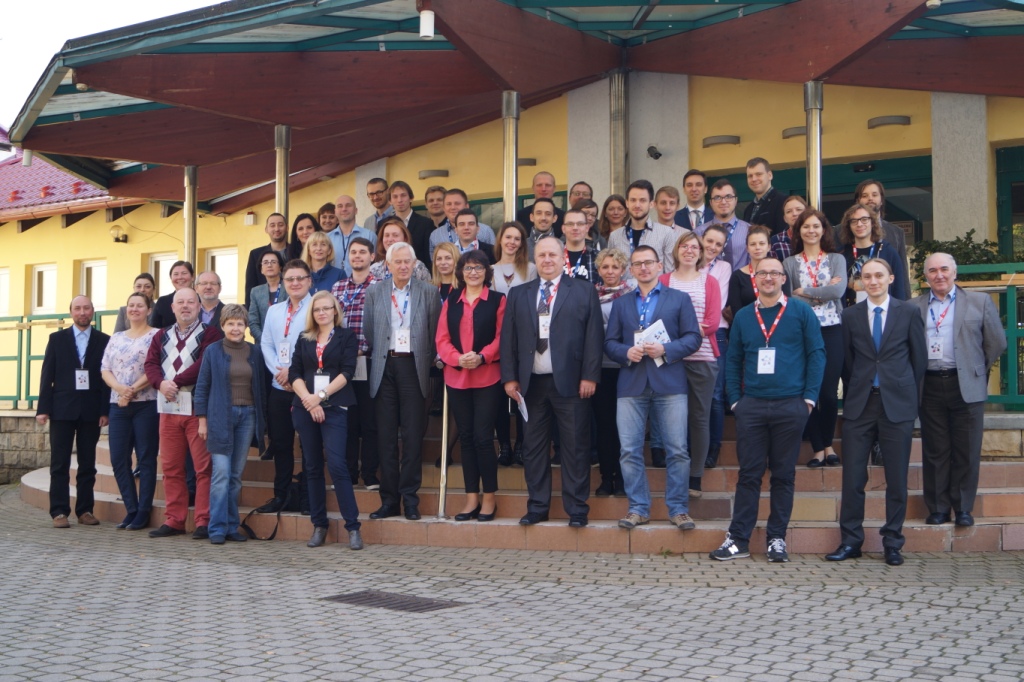 